Town of Coventry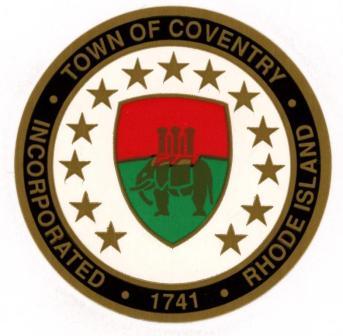 Parks & Recreation DepartmentGuy L. Lefebvre Community Center1277 Main StreetCoventry, RI 02816SUMMER EMPLOYMENT APPLICATIONPERSONAL INFORMATION:
POSITION APPLYING FOR: (please circle all that apply)EDUCATION: 
Are you enrolled in school at this time? Yes   No   
Name of High School________________________
Grade Level or Graduation Year _______________ 
Name of College________________________
Major_________________________________
Highest Degree Earned (circle one):  High School   Associate   Bachelor   Master  
WORK EXPERIENCE:	
1. Company name, address, phone number, and name of immediate supervisor: ________________________________________________________________________________________________________________________________________________________________________________Type of work performed: ___________________________________________________________________Are you currently employed here? Yes    No;	May we contact this employer? Yes    No 
2. Company name, address, phone number, and name of immediate supervisor: ________________________________________________________________________________________________________________________________________________________________________________Type of work performed: ___________________________________________________________________Are you currently employed here? Yes    No;	May we contact this employer? Yes    No 
What is your main reason for applying for this job? ____________________________________________________________________________________________________________________________________________________________________________________ Please list any experiences that pertain directly to the position you are applying for: ____________________________________________________________________________________________________________________________________________________________________________________ ____________________________________________________________________________________________________________________________________________________________________________________ CERTIFACTIONS: (attach copies if applicable)Standard First Aid  		Yes	No		Date Issued:___________    Date Expires:____________CPR/AED	 		Yes	No		Date Issued:___________    Date Expires:____________REFERENCES: (list those who are not related to you and are not previous employers)1. Name, address, phone number__________________________________________________________________________________________2. Name, address, phone number__________________________________________________________________________________________AVAILABILITY:I am available to work from late June – late August:   Yes    NoI am unable to work on these dates:_____________________________________________________________“I certify that the answers given herein are true and complete to the best of my knowledge.  In the event of employment, I understand that false or misleading information given in my application or interview(s) may result in immediate dismissal.  I understand, also, that I am required to abide by all rules and regulations of the Parks & Recreation Department.”_________________________________________________________________________________________Signature of Applicant									DateApplication must be returned to the Coventry Department of Parks and Recreation, 1277 Main St., Coventry, RI 02816, by April 15, 2022 to be considered for employment.-AN EQUAL OPPORTUNITY EMPLOYER-	 E-mail: parksandrecreation@coventryri.orgName:Email:Street Address:Town/State/Zip:Cell Phone:Home Phone:Program Counselor (16+) - Supervise groups of children while implementing age appropriate activities and field trips.Coordinators (21+) - Supervise camp staff, assist with planning activities, and communicate with parents and staff.Lead Counselor (18+) – Supervise groups of children while offering support to counselors, assists with planning activities and communicate with parents and coordinators.Specialty Counselors (18+) – Plan and implement multiple age appropriate activities around Arts and Crafts, Theatre Arts, STEAM, and athletics. 